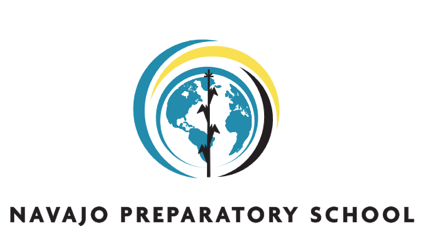 Yideesk33g00 Naat’1anii: Leaders Now and into the FutureWELCOME TO NAVAJO PREPARATORY SCHOOLWe want to help make this a great year for your student.  Please help us by completing this form and sharing some background information so that we can get to know your student better.  This information will only be shared with staff working directly with your student.  If there is more information you would like to share you may call Anthony Smith, Student Support Specialist at 505-330-9411 or email at asmith@navajoprep.com. NAME OF STUDENT:_________________________________________YOUR NAME:_______________________________________________                                                                                                                       (Person filling out the form)Please list the people who live in the home with the student:In the past year, has your student experienced any stressful or upsetting situation (illness in the family, major move, divorce, loss, etc….)?__________NO                    __________YES (please explain)What are your concerns about your student as he/she starts this year at Navajo Prep?How does your student cope with stress?Do you have any suggestions for us as we deal with your student?Signature:___________________________________     Date:________________